Publicado en  el 11/11/2016 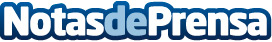 Comienza la cuenta atrás para el Black FridayEste año el Black Friday se celebrará el 25 de noviembre , y ya hay muchas empresas que están esperando su llegada para poder dar el pistoletazo de salida a las compras navideñasDatos de contacto:Nota de prensa publicada en: https://www.notasdeprensa.es/comienza-la-cuenta-atras-para-el-black-friday_1 Categorias: Moda Entretenimiento E-Commerce Consumo http://www.notasdeprensa.es